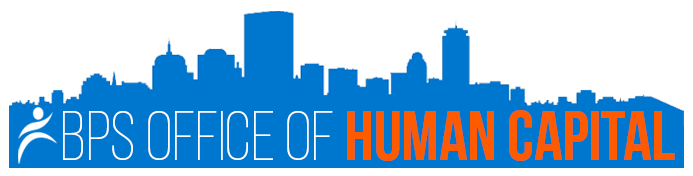 Evaluation Cycle TimelineDeadlinePerson ResponsibleTaskOct 1stEducators on… 1-year Self-Directed Growth plans2-year Self-Directed Growth plansDeveloping Educator plans
Educator submits self-assessment and proposes goals and action steps (now on one page)  in EDFS. Educator in the second year of a 2-year plan proposes new goals and action steps, but does not submit a new self-assessment.Oct 1stEvaluatorEvaluator meets with any first-year educators to assist in self-assessment, goal-setting and action planning process.Evaluator crafts goals and action plans for any educators on Improvement Plans.Month of OctoberEducatorEducator revises goals and action plans  (if necessary) and submits them on EDFS for evaluator’s approval.  Nov 1stEvaluatorEvaluator approves goals and action plans for each educator in his or her caseload.  Nov 15th EvaluatorEvaluator completes first classroom observation of each educator on his or her caseload and gives feedback within five school days.  Midway through Educator’s cycleEvaluatorEvaluator completes:- Formative Assessment for educators on all plans that are a year or shorter in length.  (This will be approximately February for one-year Self-Directed Plans, and mid-way through any shorter plan);- Formative Evaluation for educators in the first year of a 2-year Self-Directed Growth plan by June 1st.  May 15thEvaluatorEvaluator completes Summative Evaluations for Educators on 1-year Self-Directed Growth plans, Developing Educator plans, and the second year of 2-year Self-Directed Growth plans.  June 1stEvaluatorEvaluator completes Formative Evaluation for educators in the first year of a 2-year Self-Directed Growth plan by June 1st.  June 1st EvaluatorEvaluator meets with Educators whose overall Summative Evaluation ratings are Needs Improvement or Unsatisfactory.